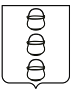 АДМИНИСТРАЦИЯ
 ГОРОДСКОГО ОКРУГА КОТЕЛЬНИКИ
 МОСКОВСКОЙ ОБЛАСТИРАСПОРЯЖЕНИЕ________27.12.2016_________№_______417-РА__________г. КотельникиОб утверждении должностей муниципальной службы городского округа Котельники Московской области, на которые формируется кадровый резервВ соответствии с распоряжением администрации городского округа Котельники Московской области от 26.12.2016 № 411-РА «Об утверждении положения о кадровом резерве для замещения вакантных должностей муниципальной службы в администрации городского округа Котельники Московской области, утверждении ее состава и Положения о комиссии по формированию кадрового резерва для замещения вакантных должностей муниципальной службы в администрации городского округа Котельники Московской области», администрация городского округа Котельники Московской области распоряжается:1. Утвердить Перечень должностей администрации городского округа Котельники Московской области, на которые формируется кадровый резерв (приложение).2. Отделу муниципальной информационной политики обеспечить официальное опубликование настоящего распоряжения на Интернет-портале администрации городского округа Котельники Московской области.3. Контроль за выполнением настоящего распоряжения возложить на первого заместителя руководителя администрации городского округа Котельники Московской области А.Н. Гавронова.Руководитель администрации                                                    И.В. ПольниковаПриложениек распоряжению администрации городского округа Котельники Московской областиот ___27.12.2016__№___417-РА___ПЕРЕЧЕНЬдолжностей муниципальной службы городского округа Котельники Московской области, на которые формируется кадровый резерв№ п/пНаименование должностей муниципальной службы городского округа Котельники Московской областиТребования к высшему профессиональному образованиюЗаместитель руководителя администрацииВысшее профессиональное юридическое или экономическое образованиеЗаместитель руководителя администрацииВысшее профессиональное финансовое или финансово-экономическое образованиеЗаместитель руководителя администрацииВысшее профессиональное образование государственное и муниципальное управлениеЗаместитель руководителя администрацииВысшее техническое или гуманитарное образованиеНачальник управленияВысшее профессиональное юридическое или государственное и муниципальное управление, или экономическое образованиеНачальник управленияВысшее профессиональное финансовое или финансово-экономическое образованиеНачальник управленияВысшее техническое образование по специальностям строительного или жилищно-коммунального профилей Начальник управленияВысшее профессиональное гуманитарное образование или государственное и муниципальное управление" Начальник отделаВысшее профессиональное финансовое или финансово-экономическое образованиеНачальник отделаВысшее профессиональное юридическое или экономическое образование, или государственное и муниципальное управлениеНачальник отделаВысшее профессиональное образование по специальности «Государственное и муниципальное управление», или «Деловое администрирование», или «Менеджмент организации» или высшее гуманитарное образование Начальник отделаВысшее техническое образование по специальностям строительного или жилищно-коммунального профилей, или высшее экономическое образованиеНачальник отделаВысшее профессиональное образование по специальности "Архитектура и строительство", или "Государственное и муниципальное управление", или по иной гуманитарно-социальной специальностиНачальник отделаВысшее профессиональное образование по специальности «Геодезия и землеустройство» или «Картография», или «Землеустройство и кадастры», или «Природопользование», или «Юриспруденция», или «Государственное и муниципальное управление»Начальник отделаВысшее профессиональное образование, переподготовка (повышение квалификации) по программам, связанным с государственной гражданской службой, подготовка на кафедре мобилизационной подготовки специального факультета Академии гражданской защиты, допуск к работам и документам по форме N 1Начальник отделаВысшее профессиональное образование по специальности "Государственное и муниципальное управление", или "Менеджмент в социальной сфере", или по иной гуманитарной специальностиНачальник отделаВысшее профессиональное образование по специальности "Культура и искусство" или "Государственное и муниципальное управление"Начальник сектораВысшее профессиональное финансовое или финансово-экономическое образованиеНачальник сектораВысшее профессиональное образование по специальности "Государственное и муниципальное управление", или "Менеджмент в социальной сфере", или по иной гуманитарной специальностиНачальник сектораВысшее профессиональное образование по специальности «Юриспруденция», или «Государственное и муниципальное управление»КонсультантВысшее профессиональное образованиеКонсультантВысшее профессиональное финансовое или финансово-экономическое образованиеКонсультантВысшее профессиональное юридическое или экономическое образование, или государственное и муниципальное управлениеКонсультантВысшее профессиональное образование по специальности «Государственное и муниципальное управление», или «Менеджмент организации» или высшее гуманитарное образование КонсультантВысшее техническое образование по специальностям строительного или жилищно-коммунального профилей, или высшее экономическое образованиеКонсультантВысшее профессиональное образование по специальности "Архитектура и строительство", или "Государственное и муниципальное управление", или по иной гуманитарно-социальной специальностиКонсультантВысшее профессиональное образование по специальности «Геодезия и землеустройство» или «Картография», или «Землеустройство и кадастры», или «Природопользование», или «Юриспруденция», или «Государственное и муниципальное управление»КонсультантВысшее профессиональное образование, переподготовка (повышение квалификации) по программам, связанным с государственной гражданской службой, подготовка на кафедре мобилизационной подготовки специального факультета Академии гражданской защиты, допуск к работам и документам по форме N 3КонсультантВысшее профессиональное образование по специальности "Государственное и муниципальное управление", или "Менеджмент в социальной сфере", или по иной гуманитарной специальностиКонсультантВысшее профессиональное образование по специальности "Культура и искусство" или "Государственное и муниципальное управление"